Guided reading homework- BlackmanPlease read to chapter 14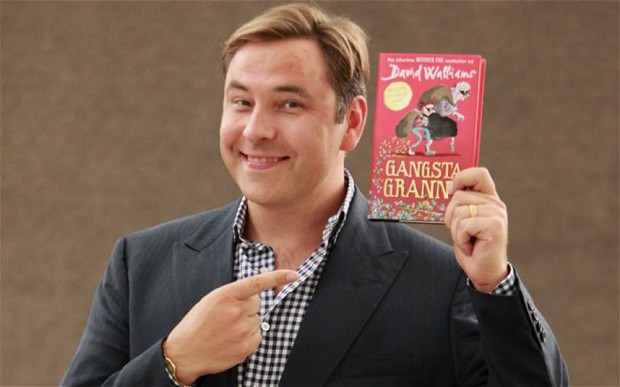 What does it mean by “Hours passed by in what seemed like minutes”?Which of Granny’s tales do you think is the most amazing? Explain why.Can you find a word in this chapter that means “confused”?Even though Granny’s tales were unbelievable, he believed her. Why?Why do you think “a shiver ran down his spine”?Pre-read chapter 14How do you feel about Mr Parker? Do you like him as a character?